December2020Crosswinds ChurchDaily ReadingsThis is a great way to get into the word of God on a daily basis. 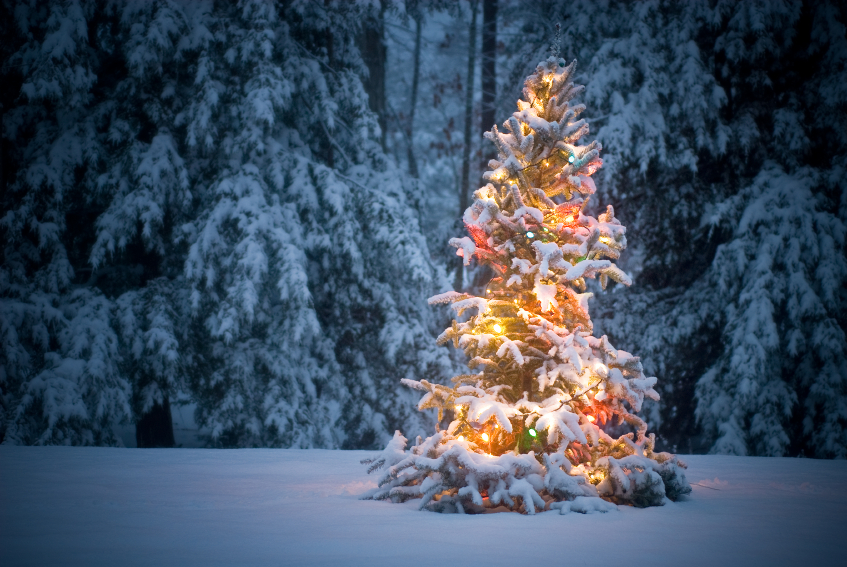 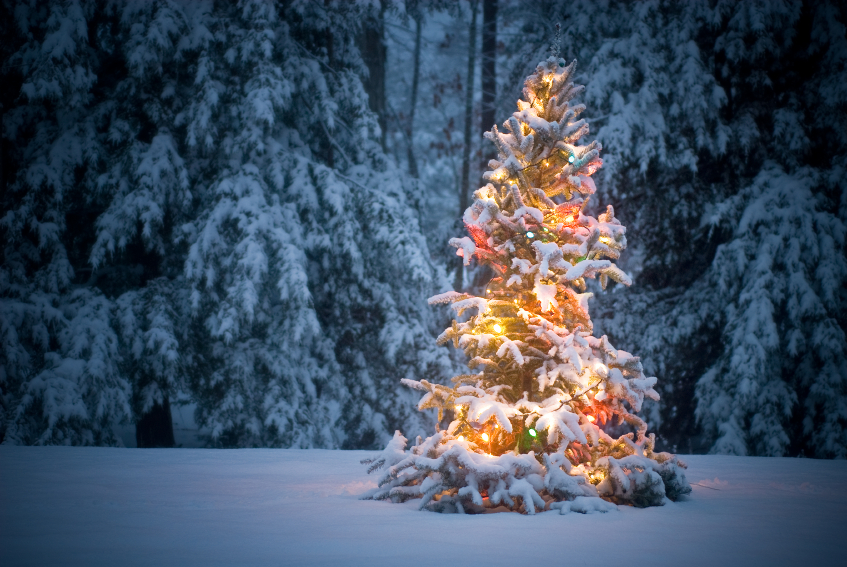 12345John 1John 2Psalm 786789101112Proverbs 16John 3John 4John 5John 6John 7Psalm 7913141516171819Proverbs 17John 8John 9John 10John 11John 12Psalm 8020212223242526Proverbs 18John 13John 14John 15John 16John 17Psalm 812728293031Proverbs 19John 18John 19John 20John 21